Приложение 3к постановлению администрации городаот____________№ ___________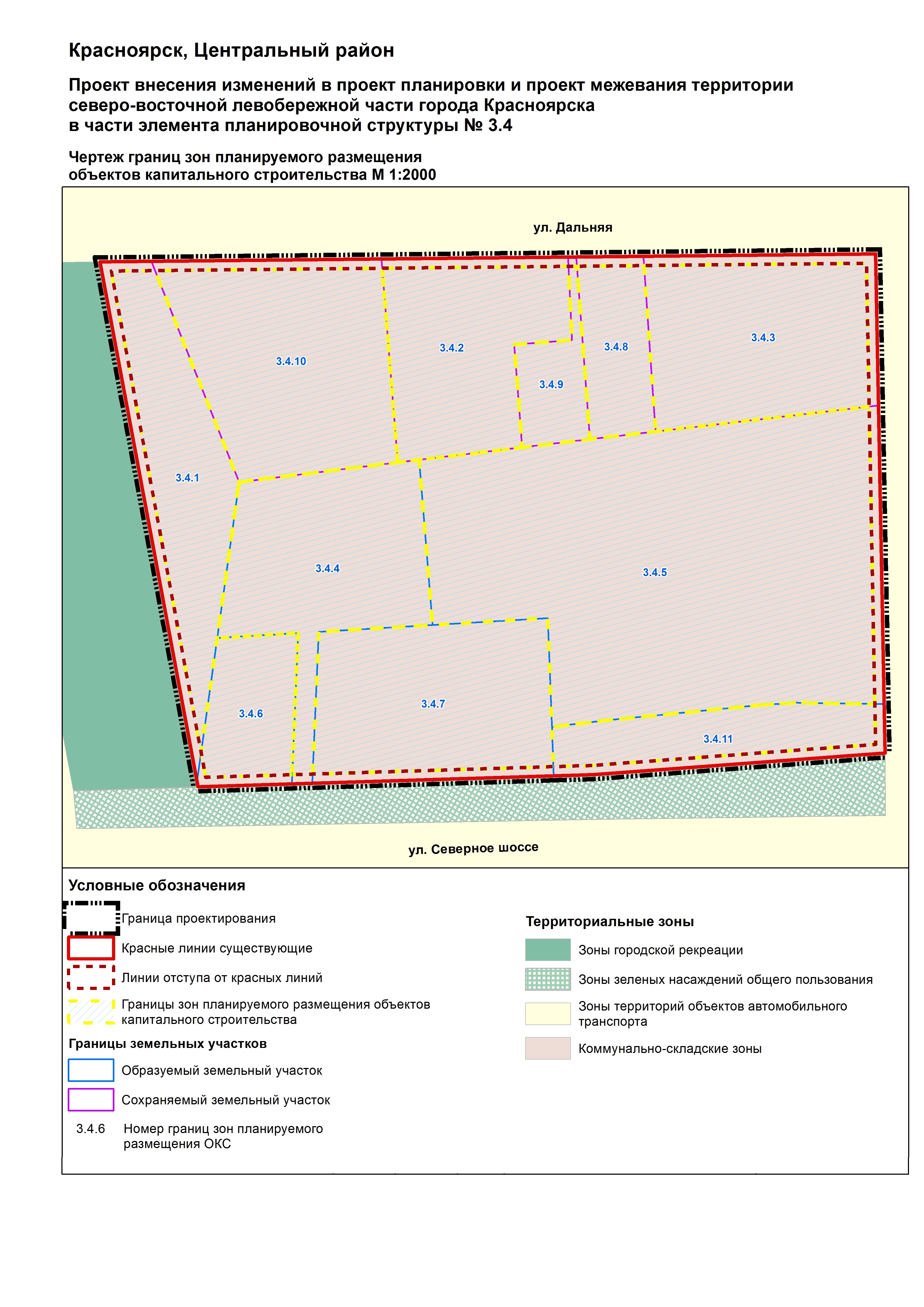 